via valiante 3084078 vallo della lucaniaTelefono 0974 75616 /922fax 0974 75623info@consac.it www/consac.itCodice fiscale e partita iva 00182790659capitale sociale 14.778.800,00registrazione imprese 00182790659conto corrente postale 9845Segnalazione guasti800 830 500autolettura contatori800 831 288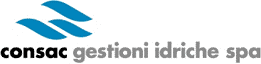 DISCLIPLINARE DI GARAPROCEDURA APERTA AI SENSI DELL’ART. 60, COMMA 3, DEL D. LGS. N. 50/2016 E SS.MM.II. PER L’AFFIDAMENTO DEL “SERVIZIO ANNUALE DI PULIZIA DEI LOCALI AZIENDALI E DELLE AREE ESTERNE DELLA SEDE CENTRALE E DI QUELLE OPERATIVE DEI REPARTI DAL 1° MAGGIO 2023 AL 30 APRILE 2024”Importo complessivo a base d’asta € 38.900,00, oltre IVA, di cui € 38.000,00 per servizio di pulizia soggetti a ribasso ed € 900.00 per costi di sicurezza non soggetti a ribasso.CIG ZF73A5D9A3 INFORMAZIONI PRELIMINARIProcedura avviata in ottemperanza alla Delibera di CdA n. 25 del 6 marzo 2023, recante “Servizi di pulizia sedi aziendali. Presa atto esito infruttuoso gara, annullamento in autotutela e indizione nuova gara”, con cui si autorizza la spesa di € 38.900,00, oltre IVA, e la corrispondente indizione di gara, ai sensi dell’art. 60, comma 3, del D. Lgs. n. 50/2016 e ss.mm.ii., per l’individuazione dell’operatore economico cui affidare il “Servizio annuale di pulizia dei locali aziendali e delle aree esterne della sede centrale e di quelle operative dei reparti dal 1° maggio 2023 al 30 aprile 2024”Determina a contrarre prot. n. 1097 del 9 marzo 2023, avente ad oggetto “Affidamento servizio annuale di pulizia dei locali aziendali e delle aree esterne della sede centrale e di quelle operative dei reparti dal 1° maggio 2023 al 30 aprile 2024 ai sensi dell’art. 60, comma 3, del D. Lgs. n. 50/2016 e ss.mm.ii.” - Importo a base d’asta di € 38.900,00, oltre IVA, di cui € 38.000,00 per servizio di pulizia soggetti a ribasso ed € 900.00 per costi di sicurezza non soggetti a ribasso.STAZIONE APPALTANTEStazione Appaltante: 	Impresa pubblica, operante nei settori speciali, che eroga il SERVIZIO IDRICO INTEGRATO AREA CILENTO E VALLO DI DIANO, denominata Consac gestioni idriche spa (di seguito Consac Spa), Codice Fiscale e Partita IVA 00182790659.Scadenza presentazione delle offerte: ore 08:00 del 29 marzo 2023 Apertura pubblica delle offerte: ore 09:00 del 29 marzo 2023Modalità di presentazione e contenuto dell’offertaAi sensi dell’art. 58 del D. Lgs. n. 50/2016 e ss.mm.ii., Consac gestioni idriche spa si avvale della propria piattaforma telematica di e-procurement per l’espletamento della presente procedura di gara, raggiungibile dal link https://consac.acquistitelematici.it/.La documentazione dovrà, pertanto, essere trasmessa e depositata esclusivamente tramite la suddetta piattaforma mediante l’indirizzo https://consac.acquistitelematici.it/ secondo le modalità di seguito indicate entro i termini di scadenza. Il Portale per le gare telematiche di Consac gestioni idriche spa è gestito da DigitalPA link: https://consac.acquistitelematici.it/.Punti di contatto: 	Consac Gestioni Idriche Spa con sede legale e operativa in Vallo della Lucania (SA)	- Tel +39 0974.75622 tasto 9 intt. 210/224 - Fax +390974.75623, 	PEC: appaltiserviziefornitureconsac@arubapec.it; 	Indirizzo internet del Profilo del committente: www.consac.it.È possibile visionare i documenti di gara nella sezione Trasparenza https://www.consac.it/bandidi- gara-e-contratti/ oppure nella sezione Consac informa https://www.consac.it/gare-e-appalti/.Piattaforma telematica https://consac.acquistitelematici.it/DESCRIZIONE E GESTIONE DELL’APPALTO IN MODALITA’ TELEMATICAAppalto di servizio. CPV: 90900000-6CIG ZF73A5D9A3La	procedura	è	interamente	telematica	gestita	attraverso	la	piattaformahttps://consac.acquistitelematici.it.Si riportano di seguito le definizioni dei principali termini presenti nei successivi articoli:Abilitazione/registrazione: è il risultato del procedimento che consente l'accesso e la partecipazione degli Operatori Economici abilitati al sistema informatico utilizzato per la procedura di gara;Account: è l’insieme dei codici personali di identificazione costituiti dal “User ID” e codice “Password”, che consentono alle imprese abilitate l'accesso al sistema e la partecipazione alla gara telematica;Firma digitale: è il risultato della procedura informatica (validazione) basata su certificazione qualificata rilasciata da un certificatore accreditato e generata mediante dispositivo per la creazione di una firma sicura ai sensi del D. Lgs. n. 82 del 07 marzo 2005 (Codice dell'Amministrazione Digitale);Sistema/piattaforma telematica: è il sistema informatico per la gestione delle procedure di garatelematiche	adottato	dalla	Stazione	Appaltantehttps://consac.acquistitelematici.it;Fascicolo telematico: è il contenuto della documentazione amministrativa e dell'offerta presentata da ciascun concorrente non sarà accessibile agli altri concorrenti ed alla Stazione Appaltante. Il sistema accetterà solo offerte non modificabili.Dotazione informatica e avvertenzePer partecipare alla presente procedura telematica gli operatori economici concorrenti dovranno dotarsi, a propria cura e spese, della seguente strumentazione tecnica ed informatica:Personal Computer collegato ad internet;Web Browser (programma che permette di collegarsi ad internet);Programmi opzionali: in base alle funzionalità utilizzate ed alle tipologie di documenti trattati come allegati, sono necessari programmi aggiuntivi quali: “visualizzatori di formato pdf”, “programmi stand-alone per la gestione della firma digitale”;Una firma digitale.Tutti gli operatori economici, che partecipano alla presente procedura di gara telematica, esonerano espressamente la Stazione appaltante, il Gestore del Sistema e i loro dipendenti e collaboratori da ogni responsabilità relativa a qualsivoglia malfunzionamento o difetto relativo ai servizi di connettività necessari a raggiungere il sistema attraverso la rete pubblica di telecomunicazioni. Gli operatori economici partecipanti dovranno impegnarsi, anche nei confronti dei propri dipendenti, ad adottare tutte le misure tecniche e organizzative necessarie ad assicurare la riservatezza e la protezione degli strumenti informatici assegnati. Gli operatori economici partecipanti si impegnano a manlevare e a tenere indenne la Stazione Appaltante e il Gestore del Sistema risarcendo qualunque pregiudizio, danno, costo e onere di qualsiasi natura, ivi comprese le spese legali eventuali che dovessero essere sopportate dagli stessi a causa di violazioni delle presenti regole e di un utilizzo scorretto ed improprio del sistema.OGGETTO DELL’APPALTOIl presente documento, che integra ed illustra i contenuti del Capitolato Speciale d’Appalto (CSA), disciplina la partecipazione alla procedura che ha per oggetto l’affidamento di un anno del servizio di pulizia dei locali e delle aree esterne della sede centrale e di quelle delle sedi operative di Consac gestioni idriche (Committente) e tutte le superfici orizzontali (pavimenti, soffitti, davanzali), le superfici verticali (finestre, vetri, porte, ringhiere), gli arredi e le attrezzature, come meglio precisati nel capitolato, dal 1° maggio 2023 al 30 aprile 2024.Il Committente ha la facoltà di ampliare il servizio ad altri immobili o diminuire gli immobili attualmente oggetto del presente disciplinare, previa comunicazione scritta, in relazione alle proprie insindacabili esigenze. Alla ditta appaltatrice verrà, conseguentemente e contestualmente, corrisposto o detratto l'importo derivante dalla superficie in aggiunta o in diminuzione, senza che nulla possa pretendere.Il servizio dovrà svolgersi secondo le modalità e con la frequenza indicata nel presente disciplinare nel capitolato speciale d’appalto.DURATA E DECORRENZA DELL’AFFIDAMENTOLa durata dell’appalto è di un anno, decorrente dal 1° maggio 2023 al 30 aprile 2024. Tale durata può essere prorogata nei termini di legge, ai sensi dell’art. 106 comma 11, del D. Lgs. n. 50/2016 e ss.mm.ii. per istruire la nuova procedura di affidamento del servizio. Quindi, l’eventuale proroga sarà limitata al tempo strettamente necessario alla conclusione delle procedure necessarie per l’individuazione di un nuovo contraente. In tal caso il contraente è tenuto all’esecuzione delle prestazioni previste nel contratto agli stessi prezzi, patti e condizioni o più favorevoli per la stazione appaltante.Consac gestioni idriche spa si riserva di chiedere, anche in caso di provvisoria aggiudicazione ed in attesa della stipula del contratto di appalto, l'attivazione del servizio ai sensi dell'art. 32, comma 8, delD. Lgs. n. 50/2016 e ss.mm.ii.; in tal caso l’impresa si impegna a rispettare tutte le norme previste dal capitolato.La Stazione appaltante si riserva, altresì, la facoltà di aggiudicare anche in presenza di una sola offerta valida, nonché di revocare (e non aggiudicare) in ogni momento la procedura per sopravvenute ragioni di pubblico interesse o per la modifica delle circostanze di fatto o dei presupposti giuridici su cui la procedura si basa, come anche di non procedere – a suo insindacabile giudizio – all’aggiudicazione qualora ritenga che nessuna delle offerte ottenute sia conveniente o rispondente alle proprie esigenze o idonea in relazione all’oggetto dell’appalto, così come previsto dall’art. 95, comma 12, del D. Lgs. n. 50/2016 e ss.mm.ii.PROCEDURA DELL’APPALTOProcedura aperta ai sensi dell’art. 60, comma 3, del D. Lgs. n. 50/2016 e ss.mm.ii., gestita interamente dalla piattaforma telematica https://consac.acquistitelematici.it.CRITERIO DI AGGIUDICAZIONE DELL’APPALTOL’aggiudicazione avverrà secondo il criterio del minor prezzo ai sensi dell’art. 95, comma 4, del D. Lgs. n. 50/2016 e ss.mm.ii. sul prezzo a base d’asta di € 38.900,00, oltre IVA, di cui € 38.000,00 per servizio di pulizia a corpo soggetti a ribasso ed € 900.00 per costi di sicurezza non soggetti a ribasso.L’importo sopraindicato costituisce, pertanto, base d’asta con obbligo di ribasso: sono ammesse esclusivamente, pena l’esclusione, offerte a ribasso rispetto alla base d’asta.VALORE DELL’APPALTOPer i servizi oggetto del presente appalto è stato stimato un importo complessivo massimo presunto pari ad € 38.900,00, oltre IVA, di cui € 38.000,00 per servizio di pulizia corpo soggetti   a ribasso ed € 900.00 per costi di sicurezza non soggetti a ribasso, tenuto conto sia delle superfici interessate dal servizio di che trattasi che delle modalità e periodicità di espletamento del servizio stesso. Con tale corrispettivo, o con il minor importo offerto, che risulterà dagli esiti di gara, la ditta aggiudicataria si intende compensata di qualsiasi suo avere o pretesa per l’appalto a corpo in oggetto.LUOGHI DI ESECUZIONE DELL’APPALTOPer conoscere i luoghi di esecuzione del servizio si rimanda a quanto espressamente previsto nella Tabella Servizio di Pulizia riportata all’art. 6 del CSA, recante “Immobili, aree e tempo minimo obbligatorio da garantire per l’espletamento del servizio”.DOCUMENTAZIONE DI GARALa documentazione di gara è composta come segue:Disciplinare di gara;Allegato A - Domanda di partecipazioneAllegato B - Documento di Gara Unico Europeo – DGUEAllegato C - Dichiarazione sostitutiva sul possesso dei requisiti di idoneità professionale e capacità tecnica-professionale;Allegato D – Modello offerta economica;Capitolato Speciale d’Appalto;Documento Unico di Valutazione del Rischio (DUVRI)PGS1 Misure PrevenzioneTutte le dichiarazioni sostitutive rese ai sensi degli artt. 46 e 47 del d.p.r. 445/2000 e ss.mm.ii., ivi compreso il DGUE, l’Offerta economica, il Capitolato Speciale d’Appalto, il DUVRI ed PGS1 Misure Prevenzione devono essere sottoscritte in firma digitale dal rappresentante legale del concorrente o da un procuratore.La documentazione ufficiale di gara, in formato elettronico, è scaricabile dal sito appaltiserviziefornitureconsac@arubapec.it.La partecipazione alla gara presuppone, da parte del concorrente, la perfetta conoscenza e l’accettazione della documentazione di gara, nonché delle norme di legge e regolamenti in materia.Al fine di una corretta presentazione delle offerte, si invitano le ditte partecipanti a verificare di essere in possesso di tutta la documentazione di gara, a prenderne attenta visione e ad utilizzare i fac-simile predisposti dalla Stazione appaltante.REQUISITI NECESSARI PER LA PARTECIPAZIONE - ACCERTAMENTOPossono partecipare alla presente gara gli Operatori Economici, anche stabiliti in altri Stati membri, in forma singola o associata, secondo le disposizioni dell’art. 45 del D. Lgs. n. 50/2016 e ss.mm.ii., purché in possesso dei requisiti prescritti dai successivi articoli.Ai soggetti costituiti in forma associata si applicano le disposizioni di cui agli artt. 47 e 48 del D. Lgs. n. 50/2016 e ss.mm.ii.Il possesso di tutti i requisiti di cui al presente articolo è previsto a pena di esclusione e deve essere autocertificato/dimostrato in fase di gara, come previsto dal presente disciplinare e dai modelli relativi allo stesso allegati. Il possesso di tutti i requisiti si intende riferito alla data di scadenza del termine per la presentazione delle offerte, e comunque deve permanere (con particolare riferimento ai requisiti di carattere generale e di idoneità professionale) anche per tutta la durata del contratto.I concorrenti, a pena di esclusione, devono essere in possesso dei requisiti previsti nei commi seguenti.Ai fini dell’ammissione alla gara, il concorrente dovrà dichiarare, nell’ambito della documentazione amministrativa, e successivamente dimostrare, i requisiti prescritti e segnatamente:Requisiti di ordine generaleNon è ammessa la partecipazione di operatori economici che si trovino in una delle situazioni previste dall'art. 80 del D. Lgs. n. 50/2016 e ss.mm.ii., quali motivi di esclusione dalle procedure per l'affidamento di appalti pubblici.Sono comunque esclusi gli operatori economici che abbiano affidato incarichi in violazione dell’art. 53, comma 16-ter, del D. Lgs. n. 165/2001 e ss.mm.ii. Gli operatori economici aventi sede, residenza o domicilio nei paesi inseriti nelle c.d. black list di cui al decreto del Ministro delle finanze del 4 maggio 1999 e al decreto del Ministro dell’economia e delle finanze del 21 novembre 2001 devono, pena l’esclusione dalla gara, essere in possesso, dell’autorizzazione in corso di validità rilasciata ai sensi del DM 14 dicembre 2010 del Ministero dell’economia e delle finanze ai sensi (art. 37 del DL 3 maggio 2010, n. 78, convertito in Legge n. 122/2010 e ss.mm.ii.) oppure della domanda di autorizzazione presentata ai sensi dell’art. 1, comma 3, del DM 14 dicembre 2010.Requisiti d’idoneità professionale (ai sensi dell’art. 83, comma 3 del D. Lgs. n. 50/2016 e ss.mm.ii.)Gli Operatori Economici devono essere regolarmente iscritti nel registro della Camera di Commercio, Industria, Artigianato e Agricoltura o nel registro delle Commissioni Provinciali per l’Artigianato. Gli Operatori Economici devono essere regolarmente iscritti al Registro delle Imprese o all’Albo Provinciale delle Imprese Artigiane, ai sensi della Legge 25 gennaio 1994, n. 82, e ss.mm.ii. e del D.M. 7 luglio 1997, n. 274, e ss.mm.ii., con appartenenza almeno alla fascia di classificazione “A” di cui all’art. 3 del citato D.M n. 274/1997 e ss.mm.ii.Capacità tecnica e professionaleL’Operatore Economico partecipante dovrà essere in possesso di esperienza riguardo i servizi di pulizia di edifici adibiti ad ufficio, dovrà altresì avere eseguito nell’ultimo triennio servizi analoghi a quelli oggetto di gara, di importo annuo non inferiore all’importo stimato a base della presente procedura.Al riguardo, l’Operatore Economico dovrà presentare:dichiarazione ex art. 47 del DPR n. 445 del 2000 e ss.mm.ii. con cui si attesti l’elenco dei principali servizi o delle principali forniture prestati negli ultimi tre anni con l’indicazione degli importi, delle date e dei destinatari, pubblici o privati;dichiarazione ex art. 47 del DPR n. 445 del 2000 e ss.mm.ii. con cui si attesti il possesso da parte dell’impresa del documento di valutazione dei rischi di cui all’articolo 17, comma 1, lettera a), del Decreto Legislativo. n. 81/2008 e ss.mm.ii., nonché l’indicazione del Responsabile del Servizio di Prevenzione e Protezione;dichiarazione ex art. 47 del DPR n. 445 del 2000 e ss.mm.ii. con cui si attesti il possesso da parte dell’impresa del documento di valutazione di conformità del proprio sistema di gestione della qualità alla norma UNI EN ISO 9001:2015, idonea, pertinente e proporzionata ai servizi di pulizia.SOTTOSCRIZIONE DELLA DOCUMENTAZIONETutta la documentazione, che necessita di una sottoscrizione da parte del concorrente, deve essere datata e sottoscritta con firma digitale. Qualora sia presente la figura dell’Institore (art. 2203 e segg. C.c.), del Procuratore (art. 2209 e segg. C.c.) o quella del Procuratore speciale, i documenti potranno essere sottoscritti dagli stessi ma i relativi poteri dovranno essere comprovati da procura inserita nella documentazione amministrativa. Nel caso dell’Institore sarà sufficiente l’indicazione dei poteri all’interno della Certificazione del Registro delle Imprese. L’offerta e tutta la documentazione dovrà essere redatta in lingua italiana.SUBAPPALTOÈ ammesso ai sensi del vigente art. 105 del D. Lgs. n. 50/216 e ss.mm.ii.MODALITÀ DI PARTECIPAZIONE E DI DEPOSITO TELEMATICO DELLA DOCUMENTAZIONE AMMINISTRATIVA SUL SISTEMA E CRITERI DI AMMISSIBILITÀ DELLE OFFERTELa documentazione di gara dovrà essere depositata presso il portale per le gare telematiche di Consac gestioni idriche spa https://consac.acquistitelematici.it/ .Gli operatori economici, per poter partecipare alla procedura di gara, dovranno ricevere la presente nota di invito alla procedura mediante la piattaforma https://consac.acquistitelematici.it e seguire le istruzioni per la partecipazione rimesse nel messaggio di invito. La documentazione amministrativa e l’offerta economica per la partecipazione alla gara dovranno essere depositate esclusivamente sulla piattaforma telematica https://consac.acquistitelematici.it entro le ore 08:00 del 29 marzo 2023. Le predette modalità di presentazione dell’offerta sono previste a pena di esclusione dalla gara, senza possibilità alcuna di applicazione del soccorso istruttorio. Oltre il suddetto termine non sarà ritenuta valida alcun’altra offerta anche se sostitutiva o aggiuntiva di offerta precedente.CONTENUTO OFFERTANella sezione Documentazione Amministrativa, entro il predetto termine, a pena di esclusione, l'operatore economico dovrà depositare sul Sistema, nell' apposito spazio dedicato, la seguente documentazione:Domanda di partecipazione alla gara redatta in conformità del modello (Allegato “A”) in lingua italiana, compilata e sottoscritta in originale dal titolare e/o dal legale rappresentante del concorrente. L’allegato, scaricabile anche dalla piattaforma, deve essere compilato e ricaricato nell’apposito spazio previa apposizione della firma digitale. La domanda di partecipazione è unica e per i raggruppamenti temporanei o consorzi ordinari o GEIE, costituiti o costituendi, comprende la dichiarazione relativa alla costituzione del raggruppamento o consorzio o GEIE.Autocertificazione mediante compilazione e sottoscrizione del Documento di Gara Unico Europeo (DGUE - Allegato “B”) che consiste in una dichiarazione formale da parte dell’operatore economico, resa ai sensi del DPR 445/2000 e ss.mm.ii., di non trovarsi in una delle situazioni costituenti causa di esclusione e di soddisfare i criteri di selezione previsti dal presente disciplinare di gara. Il DGUE allegato “A” è scaricabile anche dalla piattaforma ed il concorrente, a pena di esclusione, dovrà compilarlo e caricarlo a sistema. Il DGUE dovrà, a pena di esclusione, essere sottoscritto con firma digitale, il documento deve essere predisposto come da schema allegato alla Circolare del Ministero delle Infrastrutture e Trasporti n. 3 del 18/07/2016 e dev’essere comprensivo di PASSOE. Il DGUE deve essere presentato e sottoscritto, a pena di esclusione, comprensivo di PASSOE anche dall’impresa ausiliaria. Il DGUE deve essere reso e sottoscritto con firma digitale dal titolare o dal legale rappresentante o dal suo procuratore (ed in tal caso va allegata copia della relativa procura) di ciascuna impresa che la rende. La mancata presentazione o sottoscrizione del DGUE nelle modalità sopra esposte è causa di esclusione dalla gara, fatto salvo quanto più oltre riportato in materia di soccorso istruttorio;La mancata presentazione o sottoscrizione dell’Allegato “B” nelle modalità sopra esposte è causa di esclusione dalla gara, fatto salvo quanto più oltre riportato in materia di soccorso istruttorio;Dichiarazione sostitutiva sul possesso dei requisiti di idoneità professionale e capacità tecnica-professionale (Allegato “C”), scaricabile anche dalla piattaforma, resa in lingua italiana, ai sensi degli artt. 46, 47 e 76 del DPR 445/2000 e ss.mm.ii., con la quale il concorrente, assumendosene la piena responsabilità dichiara, che l’impresa che rappresenta possiede i prescritti requisiti, previsti dal presente disciplinare per poter partecipare all’appalto in oggetto. Documento di riconoscimento in corso di validità del titolare/legale rappresentante ovvero del soggetto che sottoscrive la documentazione per la partecipazione alla gara;Capitolato speciale d’appalto (esclusi gli allegati), scaricabile anche dalla piattaforma, timbrato e firmato digitalmente dal legale rappresentante del concorrente;Procedura Gestione Sicurezza (PGS1 Misure Prevenzione), scaricabile anche dalla piattaforma, timbrato e firmato digitalmente dal legale rappresentante del concorrente;Documento Unico Valutazione Rischi Interferenti (DUVRI), scaricabile anche dalla piattaforma, timbrato e firmato digitalmente dal legale rappresentante del concorrente;Tutti i file della documentazione amministrativa ed economica dovranno essere caricati nell’apposito spazio con apposizione di firma digitale. I file dovranno avere un formato non modificabile. La documentazione amministrativa presentata ha valore di unicità. In ogni caso si applica l’istituto del soccorso istruttorio previsto dall’art. 83, comma 9, del D. Lgs. n. 50/2016 e ss.mm.ii.. Si precisa che la mancanza della firma e/o della fotocopia del documento del sottoscrittore non sarà causa di esclusione automatica e il concorrente sarà invitato a sanare tale irregolarità entro il termine indicato dall’Amministrazione nella relativa richiesta inviata a mezzo della piattaforma. Ove tale irregolarità non venga sanata entro il termine ivi indicato, il concorrente sarà escluso dal prosieguo della gara.Nessun compenso/rimborso spetta ai concorrenti per la compilazione delle offerte o di qualsiasi altra documentazione presentata per partecipare alla gara. Tutta la documentazione inviata dalle imprese partecipanti alla gara resta acquisita agli atti della Stazione appaltante e non verrà restituita neanche parzialmente alle imprese non aggiudicatarie (ad eccezione della garanzia provvisoria).Si avverte, altresì, che i documenti eventualmente già in possesso della Stazione Appaltante, a qualsiasi titolo, non saranno considerati agli effetti della presente gara.La documentazione, ove non richiesta espressamente in originale, potrà essere prodotta in copia autentica o in copia conforme ai sensi, rispettivamente degli artt. 18 e 19 del D.P.R. 445/2000 e ss.mm.ii. Ove non diversamente specificato è ammessa la copia semplice. Le offerte tardive saranno escluse in quanto irregolari ai sensi dell’art. 59, comma 3, lett. b) del Codice. Nel caso in cui alla data di scadenza della validità delle offerte le operazioni di gara siano ancora in corso, la stazione appaltante potrà richiedere agli offerenti, ai sensi dell’art. 32, comma 4, del Codice, di confermare la validità dell’offerta sino alla data che sarà indicata. Il mancato riscontro alla richiesta della stazione appaltante sarà considerato come rinuncia del concorrente alla partecipazione alla gara.Offerta economica (Allegato D)Busta virtuale offerta economica - L’offerta economica dovrà essere resa esclusivamente mediante compilazione del modello predisposto dalla Stazione Appaltante (Allegato D), scaricabile dalla piattaforma, pubblicato unitamente alla documentazione di gara. Ciascuna offerta andrà sottoscritta digitalmente, a pena di esclusione, dal titolare o dal legale rappresentante o dal procuratore dell’offerente. Il file dell’offerta economica dovrà essere caricato nell’apposito spazio, dedicato allo specifico lotto, con apposizione di firma digitale; nel caso di associazione temporanea o consorzio non ancora costituito deve essere resa e sottoscritta da tutti i soggetti che costituiranno la predetta associazione o consorzio. La documentazione può essere sottoscritta in firma digitale anche da un procuratore del legale rappresentante ed in tal caso va allegata la relativa procura, salvo che i relativi poteri non compaiano sul certificato della CCIAA. Alla documentazione deve essere allegata copia fotostatica di un documento di identità del/dei sottoscrittore/i.Ai sensi dell’art. 83 comma 9 del D. Lgs. n. 50/2016 e ss.mm.ii., qualunque irregolarità riferita all’offerta economica non può essere sanata e comporta quindi l’immediata esclusione dalla procedura di gara.L’offerta dovrà contenere, A PENA DI ESCLUSIONE, l’indicazione dei propri costi aziendali concernenti l’adempimento delle disposizioni in materia di salute e sicurezza sui luoghi di lavoro, nonché i costi per la manodopera, ai sensi dell’art. 95, comma 10, del D. Lgs. n. 50/2016 e ss.mm.ii.Non sono ammesse offerte alla pari, in aumento o condizionate.I files dovranno avere un formato non modificabile. L’offerta dovrà contenere i seguenti elementi:l’importo netto offerto (espresso in cifre e in lettere) per il servizio annuale di pulizia dei locali aziendali e delle aree esterne della sede centrale e di quelle operative dei reparti più € 900,00 (euro novecento/00) per oneri sicurezza non soggetti a ribasso, oltre IVA come per legge, e lo sconto percentuale offerto (espresso in cifre e in lettere) da applicarsi all’importo netto posto a base di gara di € 38.000,00 (euro trentottomila/00) per il servizio di pulizia. Verranno prese in considerazione solo tre cifre decimali;la stima dei propri costi aziendali relativi alla salute ed alla sicurezza sui luoghi di lavoro di cui all’art. 95, comma 10, del Codice. Detti costi relativi alla sicurezza connessi con l’attività d’impresa dovranno risultare congrui rispetto all’entità e le caratteristiche delle prestazioni oggetto dell’appalto.la stima dei propri costi della manodopera, ai sensi dell’art. 95, comma 10, del Codice.In caso di discordanza tra il valore dell’importo netto offerto espresso in cifre e quello espresso in lettere, prevale il valore dell’importo netto offerto espresso in lettere.Sono inammissibili le offerte economiche che superino l’importo posto a base di gara.Ai sensi dell’art. 83, comma 9, del D. Lgs. n. 50/2016 e ss.mm.ii., qualunque irregolarità riferita all’offerta economica non può essere sanata e comporta, quindi, l’immediata esclusione dalla procedura di gara.I files dovranno avere un formato non modificabile.Tutta la documentazione caricata dalle imprese in piattaforma resta acquisita agli atti della Stazione Appaltante e non verrà restituita neanche parzialmente alle imprese non aggiudicatarie (fatta eccezione per la garanzia provvisoria che sarà restituita nei termini di legge).L’offerta formulata dall’Impresa concorrente ha natura di proposta contrattuale. La proposta contrattuale è sempre revocabile. Il limite per l’esercizio della facoltà di revoca è costituito dal termine per la presentazione dell’offerta. Trascorso tale termine la proposta contrattuale diventa irrevocabile e l’impresa concorrente è obbligata alla propria offerta, per un periodo di 180 (centottanta) giorni, a partire dalla data ultima fissata per la presentazione delle offerte.CRITERIO E PROCEDURA DI AGGIUDICAZIONELa gara viene esperita mediante procedura ai sensi dell’art. 60, comma 3, del D. Lgs. n. 50/2016 e ss.mm.ii., gestita interamente dalla piattaforma telematica https://consac.acquistitelematici.it e con il metodo dell’offerta segreta.L’aggiudicazione avverrà secondo il criterio del minor prezzo ex art. 36, comma 9-bis, del D. Lgs. n. 50/2016 e ss.mm.ii. L’importo indicato costituirà, pertanto, base d’asta con obbligo di ribasso: sono, quindi, ammesse esclusivamente, pena l’esclusione, offerte di ribasso rispetto alla base d’asta indicata. La Stazione appaltante procederà all’aggiudicazione anche in presenza di una sola offerta, purché valida.MODALITÀ DI SVOLGIMENTO DELLA GARA17.1 FASE INIZIALE DI AMMISSIONELa data dell’apertura delle offerte è fissata per il giorno 29 marzo 2023, ore 9:00, presso la sede legale di Consac gestioni idriche spa sita in Vallo della Lucania (SA) via Ottavio Valiante n. 30 – piano 2°, mediante avvio della seduta di gara sulla piattaforma telematica per il controllo della documentazione Amministrativa, con ammissione al prosieguo dei concorrenti la cui documentazione risulti regolare.La Stazione appaltante, attraverso l’ausilio del fornitore di servizi tecnologici, garantisce l’inviolabilità dell’offerta mediante rigorose procedure di inviolabilità e inaccessibilità delle offerte. È, altresì, possibile per gli operatori economici, la partecipazione virtuale alla seduta di gara, condotta attraverso procedura telematica, proporre verbalizzazioni, ed informatizzare la richiesta di documentazione integrativa, nonché la trasmissione delle comunicazioni ufficiali ai partecipanti.Nel caso in cui si rendesse necessario differire tale data o modificare la sede indicata, del differimento e/o della modifica si darà comunicazione ai partecipanti sempre a mezzo della piattaforma telematica nella sezione dettagli della gara, o con messaggio interno alla piattaforma, con preavviso di almeno un giorno. Pertanto, i concorrenti sono invitati a consultare costantemente la piattaforma ed il proprio indirizzo E-mail registrato in piattaforma. La seduta è aperta ai legali rappresentanti dei concorrenti, ovvero ai soggetti (nel numero massimo di uno per ogni concorrente) muniti di specifica delega loro conferita dai suddetti legali rappresentanti e recante espressa menzione della presente gara. In assenza di tali titoli, la partecipazione è ammessa come semplice uditore. Eventuali contestazioni o controversie che dovessero sorgere durante la seduta di gara sono risolte con decisione del soggetto che presiede la gara. In seduta pubblica, il seggio di gara, composto da un numero dispari pari a n. 3 membri, in capo ai quali non devono sussistere cause ostative alla nomina, procederà ad effettuare le seguenti operazioni:verificare la completezza e la regolarità della documentazione amministrativa, anche sulla base della tipologia del concorrente, e secondo le modalità indicate nel presente disciplinare: nei casi espressamente previsti, si procede ad escludere dalla gara le offerte ritenute irregolari ovvero si procede a richiedere le necessarie integrazioni e/o regolarizzazioni secondo quanto indicato di seguito;verificare che non abbiano presentato offerte concorrenti che, in base alla dichiarazione sostitutiva e più in generale in base alla documentazione amministrativa, siano fra di loro in situazione di controllo ex art. 2359 C.c., ovvero concorrenti che siano nella situazione di esclusione di cui all’art. 80, comma 5, lettera m) del D. Lgs. n. 50/2016 e ss.mm.ii.: in caso positivo si procede ad escludere le relative offerte.SOCCORSO ISTRUTTORIOSi applica l’istituto del soccorso istruttorio previsto dall’art. 83, comma 9 del D. Lgs. n. 50/2016 e ss.mm.ii., con le specificazioni ivi riportate. Il seggio di gara valuta la mancanza, l’incompletezza e ogni altra irregolarità essenziale degli elementi formali ed amministrativi, anche in base alla più recente giurisprudenza amministrativa in materia ed alla Determinazione dell’ANAC n. 1 del 08 gennaio 2015 e ss.mm.ii., e assegna al concorrente interessato un termine perentorio non superiore a dieci giorni perché siano rese, integrate o regolarizzate le dichiarazioni ritenute necessarie, indicandone il contenuto ed i soggetti che le devono rendere. In caso di inutile decorso del termine perentorio assegnato o nel caso di errata/carente regolarizzazione, il concorrente viene escluso dalla gara. Il soccorso istruttorio verrà attivato sempre per tramite della piattaforma telematica e l’Operatore Economico, dopo aver ricevuto una PEC della richiesta di Soccorso Istruttorio, dovrà rientrare nella piattaforma telematica in corrispondenza della gara in oggetto e seguire la procedura riportata nella PEC. Nel caso in cui siano necessarie integrazioni e/o regolarizzazioni della documentazione di ammissibilità, la seduta pubblica viene sospesa. In successiva seduta pubblica (nel caso di attivazione della procedura di soccorso istruttorio), cui saranno invitati tutti i concorrenti che hanno presentato offerta, il soggetto che presiede la gara:dà conto dell’esito della procedura di regolarizzazione;dispone l’eventuale esclusione dalla gara dei concorrenti che non hanno prodotto le integrazioni richieste o che hanno prodotto integrazioni carenti o non idonee a sanare le irregolarità rilevate;procede alla formazione dell’elenco dei concorrenti ammessi.APERTURA DELLE BUSTE CONTENENTI LE OFFERTE ECONOMICHEIl seggio di gara in seduta pubblica:verifica la correttezza formale delle sottoscrizioni;verifica l’esistenza della dichiarazione relativa all’ammontare percentuale dei propri costi aziendali concernenti la manodopera e l’adempimento delle disposizioni in materia di salute e sicurezza sui luoghi di lavoro, ai sensi dell’art. 95, comma 10, del D. Lgs. n. 50/2016 e ss.mm.ii., conteggiati in misura percentuale sull’importo dei ricavi annui;verifica che il numero di concorrenti ammessi corrispondano almeno a cinque e in tal caso si procederà mediante il software della piattaforma telematica al calcolo della soglia di anomalia;individua, mediante annotazione a verbale, le offerte che eventualmente si presentano anormalmente basse ai sensi dell’art. 97 del D. Lgs. n. 50/2016 e ss.mm.ii. procedendo alla esclusione delle stesse;verifica la non imputabilità delle offerte ad un medesimo centro decisionale;esclude, eventualmente, i concorrenti per i quali accerta che le relative offerte sono imputabili ad un unico centro decisionale;dà lettura delle offerte ritenute ammissibili (complete e regolarmente espresse);provvede alla redazione e pubblicazione della graduatoria provvisoria in ordine di ribasso;redige la graduatoria finale di merito e proclama quale aggiudicatario provvisorio il concorrente collocato al primo posto in graduatoria, la cui offerta è stata giudicata congrua;verbalizza tutte le operazioni, comprese le motivazioni relative alle esclusioni.I soggetti ammessi a presenziare all’apertura delle offerte, purché muniti di delega o procura, oppure dotati di rappresentanza legale o direttori tecnici dei concorrenti, come risultanti dalla documentazione presentata in sede di gara o appositamente esibita, potranno chiedere di fare verbalizzare le proprie osservazioni.Il soggetto che presiede il seggio di gara annoterà tali osservazioni, eventualmente allegando al verbale note scritte del concorrente, qualora le giudichi pertinenti al procedimento di gara.PROPOSTA DI AGGIUDICAZIONEL’aggiudicazione sarà subordinata al positivo esito degli accertamenti e delle verifiche di legge (possesso dei requisiti relativamente al primo concorrente in graduatoria) e sarà disposta da parte del Consiglio di Amministrazione della Società in esito alla proposta di aggiudicazione formulata dal RUP ai sensi dell’art. 33, comma 1, del D. Lgs. n. 50/2016 e ss.mm.ii.. Nel caso in cui il concorrente aggiudicatario non produrrà tutti i documenti richiesti nei termini perentori assegnati, oppure, nel caso di accertamento di falsa dichiarazione o falsa documentazione, sia in fase di aggiudicazione che in fase di stipula del contratto, la Stazione appaltante procederà all’applicazione di quanto previsto dall’art. 80, comma 12, del D. Lgs. n. 50/2016 e ss.mm.ii., nonché delle disposizioni del DPR 445/2000 e ss.mm.ii. Parimenti si procederà alla revoca dell’aggiudicazione nel caso di mancata dimostrazione o di perdita di uno qualsiasi dei requisiti previsti dal presente disciplinare e dichiarati in sede di partecipazione alla gara. È espressamente stabilito che l’offerta dei concorrenti è impegnativa ed irrevocabile dal momento della sua presentazione.Il seggio di gara, qualora ne sussistano le condizioni, proporrà l’aggiudicazione ai sensi dell’art. 33 del D. Lgs. n. 50/2016 e ss.mm.ii.In caso di esito positivo dell’attività di verifica in ordine al possesso dei requisiti, ai sensi di quanto disposto dall’art. 32, comma 7, del D. Lgs. n. 50/2016 e ss.mm.ii., l’aggiudicazione diverrà efficace. In caso di esito negativo, la Stazione appaltante dichiarerà decaduto il concorrente dall’aggiudicazione.Nei confronti dell’aggiudicatario decaduto, la Stazione appaltante potrà rivalersi in ogni caso sulla cauzione provvisoria prestata a garanzia dell’offerta, che sarà, pertanto, incamerata.GARANZIA	DEFINITIVA,	ANTIMAFIA,	CONTRATTO	E	TRACCIABILITA’, DOCUMENTI PER LA STIPULA DEL CONTRATTOL’aggiudicazione, che diventerà efficace dopo la verifica del possesso dei requisiti in capo al concorrente aggiudicatario, non equivale ad accettazione dell’offerta e non darà luogo automaticamente al contratto. Pertanto, la costituzione di qualsivoglia rapporto contrattuale sarà, comunque e sempre, subordinato alla stipulazione del contratto stesso. Il contratto verrà stipulato dal fornitore e dal legale rappresentante di Consac gestioni idriche spa mediante nota commerciale, come ammesso dall’art. 32     comma 14, del D. Lgs. n. 50/2016 e ss.mm.ii..La stipulazione del contratto, ai sensi dell’art. 32 del già menzionato D. Lgs. n. 50/2016 e ss.mm.ii., sarà formulata con decorrenza 35 (trentacinque) giorni dalla data di comunicazione dell’aggiudicazione definitiva e, comunque, entro e non oltre 60 (sessanta) giorni dalla medesima data.In ogni caso la Stazione appaltante potrà richiedere l’inizio delle    prestazioni prima della stipula del contratto, in via d’urgenza e sotto le riserve di legge, ai sensi dell’art. 32, comma 8, del D. Lgs. n. 50/2016 e ss.mm.ii. all’aggiudicatario provvisorio. Nel caso in cui il contratto non venga stipulato nel termine fissato per causa imputabile alla Stazione appaltante, l’appaltatore potrà sciogliersi da ogni vincolo mediante atto notificato alla stazione appaltante e senza alcun indennizzo: in tale caso questi avrà diritto al rimborso delle spese sostenute per le prestazioni espletate su ordine del  direttore dell’esecuzione.GARANZIA DEFINITIVAPrima della sottoscrizione del contratto, il fornitore è tenuto a costituire la garanzia definitiva, ai sensi dell’art. 103 del D. Lgs. n. 50/2016 e ss.mm.ii. La mancata costituzione della garanzia definitiva nel termine assegnato per la stipulazione del contratto determinerà la revoca dell’affidamento e l’aggiudicazione dell’appalto al concorrente che segue nella graduatoria. Tutte le spese del contratto e tutti gli oneri connessi alla relativa stipula e registrazione, inerenti e conseguenti, sono a totale carico dell’Appaltatore, come pure tutte le eventuali spese di bollo per gli atti occorrenti per la gestione della fornitura.CONTRATTO E TRACCIABILITÀIl contratto sarà stipulato “a corpo”, con applicazione dell’unico ribasso offerto dal concorrente in fase di gara. Qualora il fornitore non assolverà agli obblighi previsti dall’art. 3 della Legge 136/2010 e ss.mm.ii. per la tracciabilità dei flussi finanziari relativi all’appalto, il contratto si risolverà di diritto ai sensi del comma 8 del medesimo art. 3.DOCUMENTI PER LA STIPULA DEL CONTRATTOLa Stazione Appaltante richiederà al soggetto aggiudicatario, entro il termine stabilito nella comunicazione stessa, di fornire tempestivamente tutta la documentazione necessaria e richiesta alla stipula del contratto, nonché la garanzia fideiussoria a titolo di cauzione definitiva di cui all'articolo 103D. Lgs. n. 50/2016 e ss.mm.ii. Prima della sottoscrizione del contratto potrà essere richiesta all'impresa aggiudicataria da parte della Stazione Appaltante ulteriore documentazione tecnica, amministrativa e relativa alla sicurezza. Qualora l’aggiudicatario non stipulerà il contratto nei termini prescritti, ovvero non assolva gli adempimenti di cui al precedente periodo in tempo utile per la sottoscrizione del contratto, l’aggiudicazione, ancorché definitiva, potrà essere revocata dalla Stazione appaltante che si riserva di adire per vie legali richiedendo eventuale il risarcimento di ulteriori danni quali i maggiori oneri da sostenere per una nuova aggiudicazione.STIPULA DEL CONTRATTOAi sensi dell’art. 32, commi 8 e 9, del D. Lgs. n. 50/2016 e ss.mm.ii., l’Amministrazione Aggiudicatrice avvierà la stipulazione del contratto dopo 35 (trentacinque) giorni dalla data di comunicazione dell’aggiudicazione definitiva e stipulerà con l’aggiudicatario entro il termine di 60 (sessanta) giorni decorrenti dalla medesima data della già menzionata comunicazione dell’aggiudicazione definitiva,  un contratto conforme al Capitolato Speciale d’Appalto, opportunamente integrato dalle clausole presenti nell’Offerta Economica presentate    dal concorrente aggiudicatario e dal DUVRI, che verrà sottoscritto da entrambe le parti. La data dell’avvenuta stipula del Contratto sarà comunicata ai sensi dell’art. 98 del D. Lgs. n. 50/2016 e ss.mm.ii.Ai sensi dell’art. 32, comma 14, del D. Lgs. n. 50/2016 e ss.mm.ii., la stipula del contratto tra le parti consisterà in una corrispondenza a mezzo posta elettronica certificata consistente nella sottoscrizione digitale del capitolato speciale d’appalto. É, pertanto, necessario che il legale rappresentante dell’aggiudicatario, ovvero la persona da lui delegata, sia munita di dispositivo per la firma digitale o qualificata. Qualora l'Appaltatore si rifiuterà di stipulare il contratto d'appalto nei termini soprarichiamati la Stazione appaltante si riserva la facoltà di revocare l’aggiudicazione in danno e di procedere alla stipula del contratto con il secondo in graduatoria. Sono a carico dell’Aggiudicatario eventuali spese di contratto e gli oneri connessi alla sua stipulazione compresi quelli tributari.Dopo l’efficacia dell’aggiudicazione, la stipula del contratto rimane comunque formalmente subordinata all’esistenza di tutti i requisiti generali necessari per addivenire a tale stipula. In caso siano riscontrate irregolarità tali da determinare una incapacità a contrattare si procederà:all’applicazione nei confronti dell’aggiudicatario di tutte le sanzioni previste per legge e dell’eventuale richiesta di risarcimento danni;a rideterminare l’aggiudicazione a favore dell’operatore economico che segue in graduatoria.In caso di fallimento, di liquidazione coatta e concordato preventivo, ovvero procedura di insolvenza concorsuale o di liquidazione dell'appaltatore, o di risoluzione del contratto ai sensi dell'articolo 108 D. Lgs. n. 50/016 e ss.mm.ii. ovvero di recesso dal contratto ai sensi dell'articolo 88, comma 4-ter, del decreto legislativo 6 settembre 2011, n. 159, e ss.mm.ii., ovvero in caso di dichiarazione giudiziale di inefficacia del contratto, si applica l’art. 110 del D. Lgs. n. 50/2016 e ss.mm.ii.ESECUZIONE DEL CONTRATTONel caso in cui ricorrano le ipotesi di cui all’art. 32, comma 8, del D. Lgs. n. 50/2016 e ss.mm.ii., la Società aggiudicataria, anche provvisoria, s’impegna a dare esecuzione al contratto nelle more della sua conclusione a semplice richiesta della Stazione appaltante. Nel caso in cui, entro il termine previsto dall’art. 32 del D. Lgs. n. 50/2016 e ss.mm.ii. non sia intervenuta la stipula del contratto, il rapporto si intenderà risolto.SPESE ED ONERI A CARICO DELL’APPALTATORESono a carico dell’Appaltatore tutte le spese per il rispetto delle norme vigenti, con particolare riferimento all’attuazione delle disposizioni previste nel D. Lgs. n. 81/2008 e ss.mm.ii. relative alla salute e sicurezza dei lavoratori dipendenti dell’Appaltatore.INFORMAZIONI COMPLEMENTARI. La Stazione appaltante si riserva la facoltà di differire, spostare o non dar corso all’esperimento della gara e/o all’aggiudicazione anche per motivi di legittimità, opportunità o convenienza (in base a valutazioni di propria ed esclusiva pertinenza). In tal caso nessun danno o indennizzo, a qualsivoglia titolo, nemmeno quale rimborso spese, potrà essere richiesto dai concorrenti, nemmeno ai sensi degli artt. 337 e 1338 del Codice civile.La Stazione appaltante potrà, inoltre, decidere di non procedere all’aggiudicazione se nessuna offerta risulti conveniente o idonea in relazione all’oggetto del contratto, ai sensi dell’art. 95, comma 12, del D. Lgs. n. 50/2016 e ss.mm.ii. Nella suddetta eventualità, l’esperimento si intenderà nullo a tutti gli effetti e i concorrenti non avranno nulla a pretendere per la mancata aggiudicazione.Il concorrente si obbligherà a mantenere valida ed invariabile l’offerta presentata per un periodo di 180 (centottanta) giorni dalla data di scadenza del termine per la sua presentazione qualora non si pervenga all’aggiudicazione per fatto addebitabile alla Stazione appaltante, la quale potrà, comunque, richiedere agli offerenti il differimento di detto termine ai sensi dell’art. 32, comma 4 del D. Lgs. n. 50/2016 e ss.mm.ii.La Stazione appaltante si riserva la facoltà di avvalersi di quanto previsto all’art. 110 del D. Lgs. n. 50/2016 e ss.mm.ii. ed esclude i concorrenti in caso di mancato adempimento alle prescrizioni previste “a pena di esclusione” dal D. Lgs. n. 50/2016 e ss.mm.ii., nonché nei casi di incertezza assoluta sul contenuto o sulla provenienza dell’offerta, per difetto di sottoscrizione o di altri elementi essenziali e non sanabili, tali da far ritenere, secondo le circostanze concrete, che sia stato violato il principio di segretezza delle offerte.Non saranno ammesse offerte al rialzo, né in variante, né parziali e/o condizionate, né quelle espresse in modo generico o indeterminato o con riferimento ad altro appalto né quelle per persona da nominare.Saranno ritenute come “non pervenute” le offerte recapitate differentemente dalla forma telematica indicata nel presente disciplinare, anche se sostitutive od aggiuntive ad offerte precedenti.Saranno invitati tutti gli operatori economici, partecipanti alla presente procedura di gara di attenersi scrupolosamente a quanto prescritto nel presente Disciplinare, nel Capitolato Speciale di Gara, in tutti i documenti di gara.Sulla scorta di quanto disposto dall’art. 80 D. lgs. n. 50/2016 e ss.mm.ii., la Stazione appaltante escluderà i candidati o i concorrenti in caso di mancato adempimento alle prescrizioni previste dal Codice e dal regolamento e da altre disposizioni di legge vigenti.Sarà facoltà del Presidente del seggio di gara sorteggiare, ai sensi dell’art. 71 del D.P.R. n. 445/2000 e ss.mm.ii., le Imprese ammesse al fine di verificare la veridicità delle dichiarazioni rese attestanti il possesso dei requisiti generali dichiarati, mentre si procederà obbligatoriamente nei confronti dei Concorrenti le cui dichiarazioni presentano ragionevoli dubbi di veridicità;L'Amministrazione potrà non procedere all'affidamento o alla successiva stipula del contratto:per ragioni di pubblico interesse, a seguito di provvedimenti emessi dalla competente Autoritànel caso in cui nessuna offerta risulti conveniente o idonea in relazione all’oggetto del contrattoin tali casi le Imprese concorrenti non potranno vantare alcun diritto o pretesa per effetto del mancato affidamento o del mancato perfezionamento del rapporto negoziale fra le parti;Agli operatori economici sottoposti a verifica, per i quali non risulti confermato il possesso dei requisiti generali dichiarati, saranno applicate le sanzioni previste dalle norme vigenti, con segnalazione del fatto all’ANAC, oltre che, qualora ne ricorrano i presupposti, all’Autorità Giudiziaria;Per tutto quanto non specificato nel presente disciplinare si rinvia al capitolato speciale d’appalto ed alle normative vigenti in materia.CRITERI AMBIENTALI MINIMIAi sensi degli articoli 34 e 71 del D. Lgs. n. 50/2016 e ss.mm.ii., l’esecuzione dell’appalto avviene nel rispetto delle disposizioni di cui al Decreto del Ministero dell’Ambiente e della Tutela del Territorio e del Mare del 24 maggio 2012 e ss.mm.ii., recante “Criteri ambientali minimi per l’affidamento del servizio di pulizia e per la fornitura di prodotti di igiene”. La Stazione Appaltante procederà alle verifiche di cui al medesimo Decreto all’avvio e durante l’esecuzione del servizio. L’Appaltatore dovrà adeguarsi alle disposizioni di cui al suddetto Decreto e produrre la documentazione ivi richiesta.TRATTAMENTO DEI DATI PERSONALIInformativa ai sensi dell’art. 13 del Regolamento Europeo relativo alla protezione delle persone fisiche con riguardo al trattamento dei dati personali – RGDP. Consac gestioni idriche spa, in qualità di titolare del trattamento dei dati personali, tratterà i dati personali conferiti esclusivamente ai fini del corretto e completo svolgimento della presente procedura di gara, e ciò ai sensi e per gli effetti della normativa di settore vigente ed applicabile ed in particolare ai sensi del D. Lgs. n. 50/2016 e ss.mm.ii. e dell’art. 6,c. 1, lett. c) ed e) RGDP e ss.mm.ii.Consac gestioni idriche spa tratterà i dati personali forniti e raccolti in occasione del presente procedimento con modalità informatiche e/o manuali tali da garantire la riservatezza e la sicurezza degli stessi. Il conferimento dei dati sarà necessario per lo svolgimento della procedura. Potranno venire a conoscenza dei dati personali esclusivamente i soggetti, quali dipendenti e collaboratori, anche esterni, del Titolare, che agiranno in qualità di Responsabili o Soggetti autorizzati al trattamento. I dati personali potranno essere comunicati ad altri soggetti pubblici e/o privati unicamente in forza di una disposizione di legge o di regolamento. Ulteriori dettagli sanno consultabili alla pagina http://www.consac.it/privacy- policy/. L’interessato potrà esercitare in qualsiasi momento presso il titolare del trattamento, i diritti di cui agli artt. 12 e 15-22 GDPR consultabili nella sezione Privacy del sito istituzionale alla pagina http://www.consac.it/privacy-policy/ con le modalità ivi indicate, inoltre, ai sensi dell’art. 77 GDPR, potrà proporre reclamo all’autorità di controllo (www.garanteprivacy.it/) secondo le procedure previste.RESPONSABILE DEL PROCEDIMENTOLa Stazione Appaltante ha designato con nota del Direttore Generale prot. n. 877 del 10 febbraio 2023, ai sensi e per gli effetti dell’art. 31, comma 10, del D. Lgs. n. 50/2016 e ss.mm.ii., quale Responsabile Unico del Procedimento il geom. Nicola Luongo - Contatti: tel. 0974 75616/22, fax 097475623, mobile 3484006570, E-mail luongo@consac.it e PEC appaltiserviziefornitureconsac@arubapec.it.CLAUSOLA SOCIALEL'operatore economico che risulterà aggiudicatario del servizio dovrà, in caso di cambio di gestione, ai sensi e per gli effetti dell'art. 50 del D. Lgs. n. 50/2016 ss.mm.ii. e del C.C.N.L. vigente per il personale dipendente da imprese esercenti servizi di pulizia e servizi integrati e multiservizi di categoria, assorbire e utilizzare prioritariamente nell'espletamento del servizio, compatibilmente con l'organizzazione dell’impresa subentrante, le unità di personale in organico presso il precedente appaltatore a titolo di soci lavoratori o dipendenti.Sarà, altresì, necessario da parte della ditta aggiudicataria comunicare a mezzo PEC, in relazione a ciascuna sede, entro 10 (dieci) giorni dalla sottoscrizione del contratto, il numero di addetti ed il numero delle ore previste per l’espletamento del servizio.RICHIESTA DI INFORMAZIONI E DOCUMENTIEventuali richieste di chiarimento dovranno essere formulate esclusivamente entro il 22 marzo 2023, ore 10,00 a mezzo piattaforma telematica nella sezione specifica Quesiti della presente gara. Le eventuali FAQ saranno pubblicate nella sezione DETTAGLI della seguente procedura.Le risposte di interesse generale saranno estese a tutti i partecipanti e pubblicate sulla piattaforma telematica dove saranno pubblicate eventuali ulteriori informazioni, delucidazioni o variazioni, in ordine all’appalto, che la Stazione Appaltante riterrà opportuno diffondere.Gli interessati saranno, pertanto, tenuti a consultare la propria PEC e la piattaforma fino alla data di scadenza per la presentazione delle offerte.CONTROVERSIETutte le controversie che dovessero insorgere, sia durante l’esecuzione delle prestazioni che al termine del contratto, comprese quelle conseguenti al mancato raggiungimento dell’accordo bonario, saranno demandate al giudice ordinarioProt. n. 1135Vallo della Lucania, 14 marzo 2023Geom. Nicola LuongoRUP